Na upis ocene od 10:00h pozivaju se:Na usmeni ispit se pozivaju sledeći studenti, koji su stekli uslov putem kolokvijuma:Usmeni deo ispita će se održati u sredu 06.02. 2019. po datom rasporedu u učionici MI 16. Usmeni ispit prvenstveno obuhvata gradivo drugog kolokvijuma (označavanje metala, njihove osobine i primena).Za studente koji steknu uslov za usmeni nakon pismenog dela ispita koji je održan 31.01.2019, usmeni deo ispita se organizuje u četvrtak 07.02.2019. .                                                                        Predmetni nastavnik:	                                                                            Doc. dr Dragan Rajnović	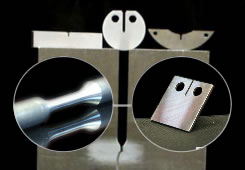 Raspored usmenog ispitaMATERIJALI U MAŠINSTVURedni brojBr. indeksaPrezimeImeUkupno bodova1MH 21\2018BabićIgor83,72MH 2\2018RackovićLuka76,6VremeRedni brojBr. indeksaPrezimeImeUkupno bodova10:00h1MH 12\2018MatkovićJovana77,010:00h2MH 1\2018TirnanićAleksa75,210:00h3MH 4\2018DešanovićMilan75,210:00h4MH 20\2018BabijanovićDarko72,410:00h5MH 29\2018DožajMarko72,210:00h6MH 6\2018SurdućanStefan71,811:00h7MH 24\2018AleksićUna71,311:00h8MH 3\2018GradinskiNebojša71,011:00h9MH 48\2018MićanovićPetra70,711:00h10MH 44\2018NovakovićMilodrag70,611:00h11MH 36\2018MutavdžićDejan69,711:00h12MH 45\2018AndrijaševićRade67,612:00h13MH 13\2018PoznićMarko67,512:00h14MH 10\2018BoberićMarko67,312:00h15MH 66\2018MrđaMarko66,612:00h16MH 28\2018StojanovićDragana66,112:00h17MH 31\2018PerićIlko66,012:00h18MH 52\2018KovačevićDario65,213:00h19MH 23\2018VigAndrej65,213:00h20MH 79\2018KovačevićSrđan64,613:00h21MH 41\2018BrujićFilip64,613:00h22MH 56\2018MihajlovićAleksa62,013:00h23MH 40\2018MihailovićMatija61,324MH 53\2018DračaNebojša60,1